АДМИНИСТРАЦИЯ ПЛАСТУНОВСКОГО СЕЛЬСКОГО ПОСЕЛЕНИЯ ДИНСКОГО РАЙОНА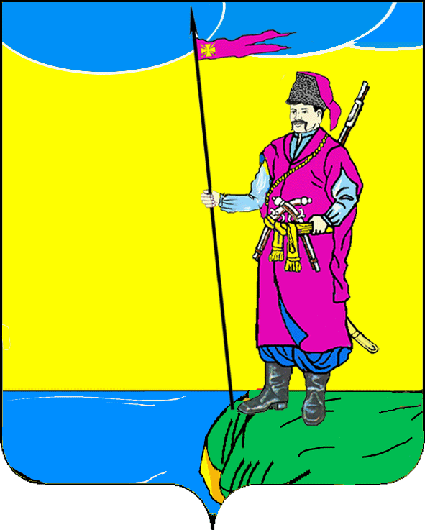 ПОСТАНОВЛЕНИЕОт 28.05.2020	         	 				                       № 115станица ПластуновскаяОб утверждении перечня объектов, в отношении которых планируется заключение концессионных соглашений в 2020-2021 годахВ целях реализации положений пункта 3 статьи 4 Федерального закона от 21.07.2005 № 115-ФЗ «О концессионных соглашениях», Положением «О порядке управления и распоряжения объектами муниципальной собственности Пластуновского сельского поселения Динского района», утвержденным решением Совета Пластуновского сельского поселения Динского района от 27.12.2010 № 91 (с изменениями от 18.07.2019 г. № 272-71/3), Уставом Пластуновского сельского поселения Динского района, постановляю: 1. Утвердить перечень объектов, в отношении которых планируется заключение концессионных соглашений в 2020-2021 годах (прилагается). 2. Установить, что Перечень объектов, в отношении которых планируется заключение концессионных соглашений в 2020-2021 годах (далее - Перечень), носит информационный характер. Отсутствие в Перечне какого-либо объекта не является препятствием для заключения концессионного соглашения с лицами, выступающими с инициативой заключения концессионного соглашения с лицами, выступающими с инициативой заключения концессионного соглашения согласно части 4.1 статьи 37 Федерального закона от 21.07.2005 № 115-ФЗ «О концессионных соглашениях».3. Общему отделу администрации Пластуновского сельского поселения Динского района опубликовать настоящее решение в официальной газете Пластуновского сельского поселения «Пластуновские известия», разместить на официальном сайте Российской Федерации в сети Интернет (http://www.torgi.gov.ru) и на официальном сайте Пластуновского сельского поселения Динского района в сети «Интернет» (http://www.adm-plastunovskaya.ru). 4. Контроль за выполнением настоящего постановления оставляю за собой.5. Настоящее постановление вступает в силу после его официального опубликования.Глава Пластуновскогосельского поселения             					                 С.К. ОлейникЛИСТ СОГЛАСОВАНИЯпроекта постановления администрации Пластуновского сельского поселения Динского района от _________________ № ____________Об утверждении перечня объектов, в отношении которых планируется заключение концессионных соглашений в 2020-2021 годахПроект внесен:Отделом ЖКХ, земельныхи имущественных отношенийадминистрации Пластуновскогосельского поселенияНачальник отдела«___»_______________2020 года				К.Г.ЗименкоСоставитель проекта:Начальник отдела ЖКХ, земельных и имущественных отношенийадминистрации Пластуновскогосельского поселения«____»______________2020 года				К.Г.ЗименкоПроект согласован:Начальник общего отдела администрации Пластуновскогосельского поселения«____»______________2020 года				Ю.И.ПетренкоЗаместитель главыадминистрации Пластуновского сельскогопоселения «___»_______________2020 года				А.А.ЗавгороднийУТВЕРЖДЕНПостановлением администрации Пластуновского сельскогопоселения Динского районаот _____________ г  №___________Об утверждении перечня объектов, в отношении которых планируется заключение концессионных соглашений в 2020-2021 годах.Начальник отдела ЖКХ, земельныхи имущественных отношений администрации Пластуновского сельского поселения						                  К.Г.Зименко№п/пНаименованиеАдресТехнические характеристики (площадь, протяженность),кв. м., п. м.год ввода в эксплуатациюРеквизиты правоустанавливающих документов 1Насосная станция 1-го подъема сооружение с кадастровым номером 23:0000000:3343353206, Краснодарский край, Динской район, ст.Пластуновская, ул.Октябрьская,286Акт приема-передачи имущества от 09.10.2006 г., по состоянию на 01.01.2006 2артезианская скважина инв.6977353206, Краснодарский край, Динской район, ст.Пластуновская, ул.Октябрьская,281955Оформляется как бесхозное имущество3артезианская скважина инв.6988353206, Краснодарский край, Динской район, ст.Пластуновская, ул.Октябрьская,281955Оформляется как бесхозное имущество4Насосная станция 2-го подъема сооружение с кадастровым номером 23:0000000:3346353206, Краснодарский край, Динской район, ст.Пластуновская, ул.Октябрьская,24180Акт приема-передачи имущества от 09.10.2006 г., по состоянию на 01.01.2006 5хлораторная здание с кадастровым номером 23:0000000:3345353206, Краснодарский край, Динской район, ст.Пластуновская, ул.Октябрьская,24181968Акт приема-передачи имущества от 09.10.2006 г., по состоянию на 01.01.2006 6артезианская скважина инв.6991353206, Краснодарский край, Динской район, ст.Пластуновская, ул.Октябрьская,241955Оформляется как бесхозное имущество7артезианская скважина инв.7392353206, Краснодарский край, Динской район, ст.Пластуновская, ул.Октябрьская,241955Оформляется как бесхозное имущество8артезианская скважина инв.7393353206, Краснодарский край, Динской район, ст.Пластуновская, ул.Октябрьская,241955Оформляется как бесхозное имущество9аванкамера инв.0409353206, Краснодарский край, Динской район, ст.Пластуновская, ул.Октябрьская,2417001995Акт приема-передачи имущества от 09.10.2006 г., по состоянию на 01.01.2006 10Водопроводные сети ст. Пластуновской – сооружение, с кадастровым номером 23:0000000:3333353206, Краснодарский край, Динской район, ст. Пластуновская579001972-2009, 2019Акт приема-передачи имущества от 09.10.2006 г., по состоянию на 01.01.2006 